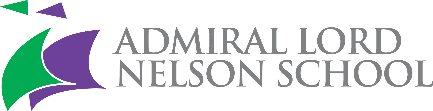 ADMIRAL LORD NELSON SCHOOLDUNDAS LANEPORTSMOUTHPO3 5XTTel: 023 9236 4536Email: admin@alns.co.ukHeadteacher: Nys HardinghamTEACHING ASSISTANTSalary: Band 4 £14,074 - £14,974 pro rata (£18,948 - £20,159 fte.)Hours: 31 hours per week/ 40 weeks per year (term time only)Contract: Permanent Start date: As soon as possible Closing date: Friday 29th October 2021 (midday)Interviews held:  As soon as possible after the closing date Do you believe that students deserve the very best education? Do you want to work with enthusiastic, dedicated colleagues who are committed to our students? This role is for those who like a challenge, working with young people and enjoy doing something different every day. If this challenge appeals to you, please visit our website to find out more about the role.Admiral Lord Nelson has a proven track record for providing a route into teaching for those with suitable skills and qualifications. We are fully committed to training and developing successful candidates and welcome applications from those with or without prior experience.In March 2017, OFSTED judged the school as strongly ‘Good’, and we have built on this as we continue our journey to ‘outstanding’. In June 2019, our school won the highly prestigious TES Award for Creative School of the Year in recognition of our commitment to creativity across all aspects of our curriculum.Salterns Academy Trust is a learning community where every member of staff understands the difference they can make to our students’ outcomes. If you have an interest in using your skills in this area, then please complete an application form and return it to us.  Applicants must have GCSE A*-C or equivalent in English and Mathematics.Salterns Academy Trust is committed to safeguarding and promoting the welfare of children and young people and expects all staff and volunteers to share this commitment. We will ensure that all our recruitment and selection practices reflect this commitment. Early applications are encouraged, and we reserve the right to close the vacancy if a suitable candidate is found. All successful candidates will be subject to Disclosure and Barring checks along with other relevant employment checks.To apply please complete the application form that can be found on the website www.alns.co.uk and return it together with your letter of application to recruitment@alns.co.uk.  Alternatively, please contact Miss Jeal at Admiral Lord Nelson School. All applications will be acknowledged and unsuccessful candidates will be notified by post. 